Milí druháci,vaše odpovědi v pracovním listu č.1 mě velmi potěšily. Doufám, že sami cítíte, jakými odborníky na literární pojmy se stáváte!!!Obracím se na následující referátníky, trochu jsem přehodnotila situaci: Šárka – Otec Goriot, Kristýna S – Paní Bovaryová, Markéta – Kulička, Ivana – Zabiják. Pokud máte přečteno, pošlete mi charakteristiku hlavních postav, zhodnocení knihy, celý referát můžete poslat později. Jde mi o to, že bych vaše postřehy mohla využít v pracovních listech, můžete vašim spolužákům dílo, postavy více přiblížit.Připojuji francouzský realismus, jde o zápis prvních dvou spisovatelů, žádný úkol nepřipojuji, ukázky budou příště.  Využijte také už dříve připojené oskenované strany z učebnice (v případě G. Flauberta). Výslovnost autorů je okopírována z Wikipedie – francouzštináři případně opraví ve výuce.Francouzský realismus Honoré de Balzac  [onoré d balzak] (1799-1850)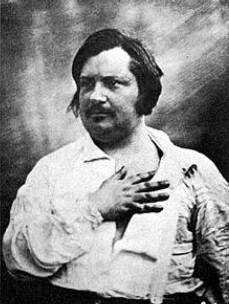 autor francouzské realistické prózy, dramatiknarodil se do měšťanské rodiny. Studoval práva (rodina předpokládala, že se stane notářem), ale chtěl se věnovat literatuře. Aby se finančně zajistil, začal psát brakovou literaturu (vysvětli, co znamená braková literatura)do literatury vstoupil sérií dobrodružných románů, které vydával pod pseudonymy – psaním na zakázku si vydělával na živobytí.pokoušel se podnikat, ale vše skončilo jeho zadluženímoznačován „dělníkem pera“, (psal patnáct hodin denně, pil velké množství kávy).měl mnoho milenek (hrdinové románů se často snaží dostat do vyšší společnosti pomocí vysoce postavených žen)zjisti, jaké společenské postavení měla žena tohoto spisovatel a jak dlouho spolu po sňatku žili.Tvorba: Je tvůrcem románů tzv. Lidské komedie – romány zobrazují život ve Francii v období po pádu Napoleona až do pol. 19.st., chtěl v nich zachytit všechny lidské typy (lidské charaktery) ze všech společenských vrstev v různých životních situacích. Cílem byla dokonalá studie společnosti.Výborně vystihl psychologii hlavně ženských postav nebo lidí posedlých nějakou vášní (nebo spíš slabinou) – lakomci, kariéristé…Šlo mu o pravdivé zachycení skutečnosti. Postavy se snaží proniknout do vyšších vrstev (šlechtických kruhů). Balzac se zaměřuje i na proměnu morálních hodnot svých hrdinů. ( ve vyšší společnosti vládnou peníze – city upadají)Byl výborný pozorovatel, romány obsahují realistické popisy, ale také  v nich nejdeme napětí, nečekané zápletky. Některé postavy se objevují ve více dílech – přecházejí do následujících děl.(v jedné knize je postav hlavním hrdinou – ve druhé knize se objeví v epizodní roli)Dílo: Otec Goriot, Ztracené iluze, Lesk a bída kurtizán – tyto romány tvoří ústřední trilogii Lidské komedie, jednotlivé romány na sebe navazujíOtec Goriot – román, najdeme v něm téma přehnané otcovské lásky a také nebezpečí spojená se snahou o společenský vzestupZjistěte hlavní dějovou linii, zapište si jiKdo je to Evžen Rastignac, o co se snažíZtracené iluze – román, zabývá se společenskými vztahy, dílo je o osudech dvou mladých mužů (i zde je motiv snahy proniknout do vyšších vrstev a jejím vlivu na hrdinu)Lesk a bída kurtizán – román, vztahy nejvyšších vrstev s prostředím pařížského podsvětíDalší romány – např. Evženie Grandetová, Sestřenice Běta -  kritizují problémy tehdejší francouzské společnostiGustav Flaubert [ɡystav flo'bɛ:r] (1821-1880)francouzský spisovatel, představitel realismu a předchůdce naturalismuz učebnice (oskenovaný materiál) vypište informace o jeho životěDílo:mistr v analýze lidské psychiky, jeho vypravěč nestranně, objektivně popisuje život v Paříži i na venkověromány jsou často o ztrátě iluzí, hrdinové se nedokážou vyrovnat s rozporem mezi osobními sny a životní realitouPaní Bovaryová – románz učebnice doplňte – stručně dějová linie, srovnání s Annou Kareninou, co je to bovarismustaké si přečtěte ukázku z Paní Bovaryové, která je v učebnici, zodpovězte otázky - ústněCitová výchova – z učebnice doplňte – žánr, jakým tématem se v díle autor zabývá